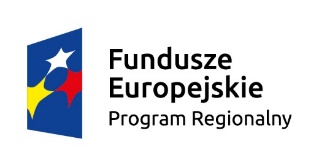 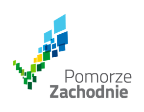 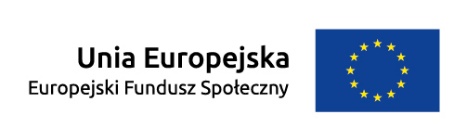 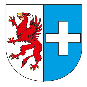 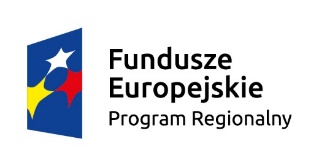 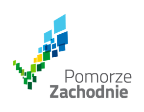 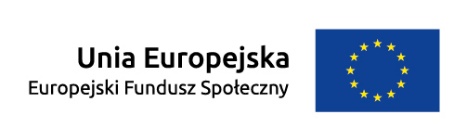 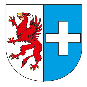 Załącznik nr 1 do OgłoszeniaFORMULARZ  OFERTY Nazwa wykonawcy (Imię i nazwisko): .......................................................................................................Adres: ........................................................................................................................................................tel.: .........…………................…………………………………….....……NIP: …………………………………................………………………...……PESEL: …………………..........…………………………………………………Adres e-mail: .......................................................................W odpowiedzi na ogłoszenie nr PR.042.21.2.2017.ML z dnia 02.02.2017 r. Gminy Kołbaskowo w postępowaniu o udzielenie zamówienia publicznego na: 
stanowisko Metodyka w ramach projektu „Edukacja warta zachodu”współfinansowane ze środków Unii Europejskiej z Europejskiego Funduszu Społecznego oraz budżetu państwa w Osi priorytetowej VIII Edukacja Regionalnego Programu Operacyjnego Województwa Zachodniopomorskiego 2014-2020, działanie 8.3 Wsparcie szkół i placówek prowadzących kształcenie ogólne oraz uczniów uczestniczących w kształceniu podstawowym, gimnazjalnym i ponadgimnazjalnym w ramach Strategii ZIT dla Szczecińskiego Obszaru MetropolitalnegoOświadczam, że zapoznałem się z treścią ogłoszenia i akceptuję w całości wszystkie warunki tam zawarte.Składam ofertę na realizację przedmiotu zamówienia w zakresie określonym w ogłoszeniu, zgodnie ze Szczegółowym Opisem Przedmiotu Zamówienia i wzorem umowy, na następujących warunkach:Nr części zamówienia:............................................. 
Dane osoby fizycznej zaangażowanej w bezpośrednią realizację ww. zamówienia:Imię i nazwisko:...............................................................................................................Wykształcenie: ................................................................................................................Oferta cenowa:Cena brutto za godzinę: ...................................................................................PLNCena brutto łącznie: 354 godzin x ................zł/h =............................................PLNŁącznie słownie złotych brutto:................................................................................................................................................................................................................................Doświadczenie zawodowe:Oświadczam, że doświadczenie zawodowe Pana/Pani ………………………………………( Imię i Nazwisko) w zakresie stażu pracy co najmniej na poziomie szkoły podstawowej wynosi ..... lat.Doświadczenie zawodowe polegające na pełnieniu funkcji dyrektora szkoły co najmniej podstawowej lub doświadczenie zawodowe na innym stanowisku kierowniczym związanym ze sprawowaniem nadzoru pedagogicznego:Oświadczam, że doświadczenie zawodowe Pana/Pani ………………………………………( Imię i Nazwisko) w zakresie stażu pracy polegającym na pełnieniu funkcji dyrektora szkoły co najmniej podstawowej lub doświadczenie zawodowe na innym stanowisku kierowniczym związanym ze sprawowaniem nadzoru pedagogicznego wynosi ..... lat.Oświadczam, iż złożona przeze mnie oferta spełnia wszystkie wymogi dotyczące przedmiotu zamówienia zawarte w ogłoszeniu.Oświadczam, że uzyskałem wszelkie informacje niezbędne do prawidłowego przygotowania i złożenia niniejszej oferty.Oświadczam, że jestem związany niniejszą ofertą przez okres 30 dni od dnia upływu terminu składania ofert.Zobowiązuję się, w przypadku wyboru mojej oferty, do zawarcia umowy, na warunkach określonych w ogłoszeniu, w miejscu i terminie wyznaczonym przez zamawiającego.Wraz z ofertą składam następujące dokumenty: oświadczenie Wykonawcy dotyczące spełniania warunków udziału w postępowaniu,kopie (potwierdzone za zgodność z oryginałem) dokumentów potwierdzającego wymagane przez Zamawiającego doświadczenie − spełnienie kryterium oceny b) i c).........................................................................................................................................................Wszelką korespondencję związaną z niniejszym postępowaniem należy kierować do:Imię i nazwisko: ………….....................................................................…………………………………………Adres: ..……...............................................................................................………………………………….Telefon: ………………..........................................…….. Adres e-mail: ..................................................................._________________ dnia ____ ____ 2017 roku______________________________                                                                 		              podpis osoby(osób) uprawnionej(-ych)                                                                                                         do reprezentowania wykonawcy